COUNSELOR’S CORNER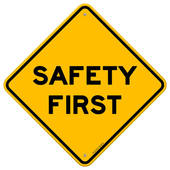 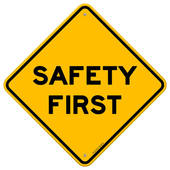 March Class Lessons: So far this school year, we have reviewed Habits 1-6. This month, we will be focusing on using several of the habits when it comes to our personal safety and well-being. During the last week of February, we were fortunate to have a visit from the Columbus Opera. Not only did our students get to experience and learn about opera, but they learned about the importance of being cautious around strangers through the performance of Little Red based on the children’s class, Little Red Riding Hood. Our lessons will be a follow up to opera. It is important for children to recognize what types of situations are dangerous and inappropriate so that they can learn to Be Proactive and Put First Things First when it comes to staying safe.Winter Coats: During our coat drive in December, we collected many coats and other winter items. If you know of any student who is in need of some warm winter gear, please let your teacher or school counselor know.OAA Date Change: Attention 3rd and 4th grade parents- Due to our numerous calamity days, the district has changed the dates for the spring OAA for 3rd and 4th graders. Below is the updated schedule:	Tuesday, April 29th- Reading OAA             Wednesday, April 30th- Math OAA                                            Bucket Club News: All students are welcomed and encouraged to participate in the Bucket Club! We usually meet about once a month during lunch/recess to work on a project for someone or an organization in the community. In February, the Bucket Club met at the Amber Park Assisted Living Home to share cards and paper flowers the students made. The residents loved seeing and talking with the students- It really brightened their day! We will have additional Bucket Club Events in the next few months. Some of our time will be spent helping to promote and raise money for the 4th Annual iRun for Jonah event. This year, the event will support one of our very own students- Gabe Nutter- who is undergoing treatment for leukemia. We are looking forward to showing our support for Gabe in the upcoming months. Please watch for announcements about fundraisers for this important event! Community resources:Fairfield County 211- general assistance		(740) 687-0500Hands on Central Ohio (Franklin Co. 211) 	(614) 221-6766Pickerington Food Pantry			(614) 834-0079